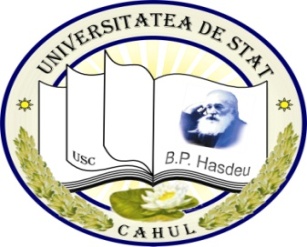 INSTITUŢIA PUBLICĂ UNIVERSITATEA DE STAT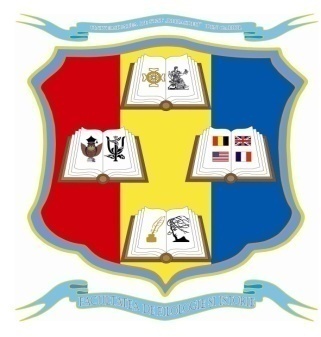 ,,BOGDAN PETRICEICU HASDEU”DIN CAHULFacultatea de Ştiinţe Umaniste şi PedagogiceORARUL CURSURILORPENTRU CICLUL II  MASTERAnul de studii 2022-2023Semestrul IICoordonat :                                                                                                   Aprobat:________________                                                                                    ______________dr. conf.univ., Chiciuc L.                                                                     dr., conf. univ. Grosu L.Prorector pentru activitate didactică, calitate                                                     Decanul Facultăţiişi parteneriate de formare profesională                                                          Anul IIstoria Spațiului Sud-Est European: Studii, Metodologie și DidacticăDataGrupa Ora MISSEE 2201 (aud. 203)Vineri03.03.20231310-1440Organizarea administrativă a BasarabieiCornea Sergiu,dr. hab., conf. univ.Vineri03.03.20231450-1620Organizarea administrativă a BasarabieiCornea Sergiu,dr. hab., conf. univ.Vineri03.03.20231630-1800Organizarea administrativă a BasarabieiCornea Sergiu,dr. hab., conf. univ.Sâmbătă04.03.20230800-0930Organizarea administrativă a BasarabieiCornea Sergiu,dr. hab., conf. univ.Sâmbătă04.03.20230940-1110Organizarea administrativă a BasarabieiCornea Sergiu,dr. hab., conf. univ.Sâmbătă04.03.20231130-1300Organizarea administrativă a BasarabieiCornea Sergiu,dr. hab., conf. univ.Sâmbătă04.03.20231310-1440Organizarea administrativă a BasarabieiCornea Sergiu,dr. hab., conf. univ.